МЕСТНАЯ АДМИНИСТРАЦИЯМУНИЦИПАЛЬНОГО ОБРАЗОВАНИЯ ГОРОД ПЕТЕРГОФПОСТАНОВЛЕНИЕ«22»  сентября 2017 г.				                                              № 119-1«О внесении изменений в Постановление местной администрации муниципального образования город Петергоф от 30.12.2016 № 153 «Об утверждении ведомственной целевой программы мероприятий, направленной на решение вопроса местного значения «Организация и проведение досуговых мероприятий для жителей муниципального образования город Петергоф» на 2017 год» (с изменениями от 07.08.2017)            В соответствии с Бюджетным кодексом РФ, Положением о бюджетном процессе в муниципальном образовании город Петергоф, Постановлением местной администрации муниципального образования город Петергоф от 26.09.2013 №150 «Об утверждении Положения о Порядке разработки, реализации и оценки эффективности муниципальных программ и о Порядке разработки и реализации ведомственных целевых программ и планов по непрограммным расходам местного бюджета МО г. Петергоф»ПОСТАНОВЛЯЕТ:Внести изменения в Постановление местной администрации муниципального образования город Петергоф от 30.12.2016 № 153 «Об утверждении ведомственной целевой программы мероприятий, направленной на решение вопроса местного значения «Организация и проведение досуговых мероприятий для жителей муниципального образования город Петергоф» на 2017 год (с изменениями от 07.08.2017 г.) в соответствии с Приложением №1 к настоящему Постановлению.Приложения №№ 1-6, 8-10, 12-18 к ведомственной целевой программе приложения  № 1 Постановления оставить без изменений. Приложение № 7 – исключить.       3.  Постановление вступает в силу с даты официального опубликования.  4. Контроль за исполнением настоящего Постановления оставляю за собой.Глава местной администрациимуниципального образования город Петергоф                              А.В. ШифманПриложение к Постановлению МА МО город Петергоф от 22.09.2017 №  119-1ВЕДОМСТВЕННАЯ ЦЕЛЕВАЯ   ПРОГРАММАмероприятий, направленная на решение вопроса местного значения «Организация и проведение досуговых мероприятий для жителей муниципального образования город Петергоф» на 2017 годЦели и задачи программы:организация досуга жителей муниципального образования город Петергоф; создание благоприятных условий для разностороннего развития и творческой самореализации жителей муниципального образования;воспитание чувства уважения и бережного отношения к истории родного города, национальной культуре;повышение качественного уровня проводимых досуговых мероприятий, развитие новых форм досуговой деятельности;увеличение числа населения, вовлеченного в сферу активного содержательного досуга;обеспечение успешной социальной адаптации детей, подростков и молодежи с помощью досуговых мероприятий, поддержка молодежных инициатив;взаимодействие с общественными организациями, расположенными и осуществляющими свою деятельность на территории муниципального образования.Заказчик программы (ответственный исполнитель):Местная администрация муниципального образования город Петергоф (Организационный отдел местной администрации муниципального образования город Петергоф)3. Ожидаемые конечные результаты реализации целевой программы:             Организация и проведение мероприятий – 38 усл.            Приобретение подарочно-сувенирной продукции, билетов -  9678 шт.4. Сроки реализации целевой программы: 1-4 квартал 2017 года          5. Перечень мероприятий ведомственной целевой программы, ожидаемые конечные результаты реализации и необходимый объём финансирования:      Приложение №1: Сметный расчет к пункту 1 программы «Участие в организации и проведении слета детских общественных объединений «В единстве наша сила» - в 1-м экз. на 1-м листе;Приложение №2: Сметный расчет к пункту 2 программы «Организация и проведение фестиваля искусств «Виват, Петергоф 2017!» - в 1-м экз. на 2-х листах;Приложение №3: Сметный расчет к пункту 3 программы «Организация и проведение детского конкурса песни «Звонкие голоса» - в 1-м экз. на 3-х листах;Приложение №4: Сметный расчет к пункту 4 программы «Организация и проведение фестиваля танцевальных коллективов, посвященного Дню защиты детей» - в 1-м экз. на 3-х листах;Приложение №5: Сметный расчет к пункту 5 программы «Организация и проведение праздников дворов «Ура! Каникулы»» - в 1-м экз. на 1-м листе;Приложение №6: Сметный расчет к пункту 6 программы «Организация и проведение экскурсий для детей, подростков и молодежи муниципального образования город Петергоф» - в 1-м экз. на 1-м листе;Приложение № 8: Сметный расчет к пункту 8 программы «Организация  доставки детей и подростков, проживающих на территории муниципального образования город Петергоф для посещения досуговых мероприятий» - в 1-м экз., на 2-х листах;Приложение № 9: Сметный расчет к пункту 9 программы «Организация посещения цирка, новогодних шоу, концертов, театров и кинотеатров» - в 1-м экз. на 1-м листе;Приложение № 9.1: Сметный расчет к пункту 9.1 программы «Приобретение новогодних подарков для участия в организации новогодних праздников» - в 1-м экз. на 1-м листе;Приложение № 10: Сметный расчет к пункту 10 программы «Организация и проведение конкурса «Мисс Петергоф 2017» - в 1-м экз. на 4-х листах;Приложение №11: Сметный расчет к пункту 11 программы «Организация посещения   концертов, театров и кинотеатров» - в 1-м экз. на 1-м листе;Приложение №12: Сметный расчет к пункту 12 программы «Организация и проведение экскурсий для жителей муниципального образования город Петергоф» - в 1-м экз. на 1-м листе;Приложение №13: Сметный расчет к пункту 13 программы «Организация и проведение досуговых мероприятий «Выходной всей семьей» для многодетных семей и опекаемых, проживающих на территории муниципального образования город Петергоф» - в 1-м экз. на 3-х листах;Приложение №14: Сметный расчет к пункту 14 программы «Организация и проведение досугового мероприятия для ветеранов Петродворцового часового завода» - в 1-м экз. на 3-х листах;Приложение №15: Сметный расчет к пункту 15 программы «Организация и проведение досугового мероприятия с участием молодежи с ограниченными возможностями» - в 1-м экз. на 1-м листеПриложение №16: Сметный расчет к пункту 16 программы «Организация и проведение мероприятия в рамках 30-летия Петродворцового отделения Совета ветеранов» - в 1-м экз. на 1-м листеПриложение №17: Сметный расчет к пункту 17 программы «Организация и проведение концертной программы для жителей муниципального образования город Петергоф» - в 1-м экз. на 1-м листеПриложение №18: Сметный расчет к пункту 18 программы «Организация  доставки жителей муниципального образования город Петергоф для посещения досуговых мероприятий» - в 1-м экз. на 1-м листеПриложение 11 к целевой программе Сметный расчет к пункту 11 программы«Организация посещения концертов, театров и кинотеатров»Руководитель структурного подразделения - начальник организационного отдела   местной администрации МО г. Петергоф                                                            Н.И. ЗимаковаУтверждено регламентом местной администрацииМО г.ПетергофЛИСТ СОГЛАСОВАНИЯ        ПРОЕКТА   постановления местной администрации муниципального образования город Петергоф 1. Наименование документа: «О внесении изменений в Постановление местной администрации муниципального образования город Петергоф от 30.12.2016 № 153 «Об утверждении ведомственной целевой программы мероприятий, направленной на решение вопроса местного значения «Организация и проведение досуговых мероприятий для жителей муниципального образования город Петергоф» на 2017 год»  2. Проект подготовлен (наименование отдела): организационный отдел.3. Лицо (разработчик документа), ответственное за согласование проекта (должность, ФИО): руководитель структурного подразделения - начальник организационного отдела Зимакова Н.И.4.Отметка о согласовании с должностными лицами, структурными подразделениями:ЗАРЕГИСТРИРОВАНО: № _________  от  «______»_______________2017 год.РАЗОСЛАНО:  в дело-1экз.                           в прокуратуру- 1экз.                           по принадлежности-1экз.Утверждено       Глава МА МО город Петегоф_______________/А.В. Шифман/                      «__» ________ 2017г.№п/п№п/пНаименование мероприятияОжидаемые конечные результатыОжидаемые конечные результатыОжидаемые конечные результатыОжидаемые конечные результатыСрок исполнения мероприятияНеобходимый объём финансирования(тыс.руб.)№п/п№п/пНаименование мероприятияЕдиница изм.Единица изм.Кол-воКол-воВсегоОрганизация досуговых мероприятий для детей, подростков и молодежи муниципального образования город ПетергофОрганизация досуговых мероприятий для детей, подростков и молодежи муниципального образования город ПетергофОрганизация досуговых мероприятий для детей, подростков и молодежи муниципального образования город ПетергофОрганизация досуговых мероприятий для детей, подростков и молодежи муниципального образования город ПетергофОрганизация досуговых мероприятий для детей, подростков и молодежи муниципального образования город ПетергофОрганизация досуговых мероприятий для детей, подростков и молодежи муниципального образования город ПетергофОрганизация досуговых мероприятий для детей, подростков и молодежи муниципального образования город ПетергофОрганизация досуговых мероприятий для детей, подростков и молодежи муниципального образования город ПетергофОрганизация досуговых мероприятий для детей, подростков и молодежи муниципального образования город ПетергофОрганизация досуговых мероприятий для детей, подростков и молодежи муниципального образования город ПетергофОрганизация досуговых мероприятий для детей, подростков и молодежи муниципального образования город ПетергофУчастие в организации и проведении слета детских общественных объединений «В единстве наша сила»Участие в организации и проведении слета детских общественных объединений «В единстве наша сила»шт.1251251 квартал 1 квартал 30,030,0Организация и проведение фестиваля искусств «Виват, Петергоф 2017!»Организация и проведение фестиваля искусств «Виват, Петергоф 2017!»усл.112-4 квартал2-4 квартал150,0150,0Организация и проведение детского конкурса песни «Звонкие голоса»Организация и проведение детского конкурса песни «Звонкие голоса»усл.11 2-4 квартал 2-4 квартал250,0250,0Организация и проведение фестиваля танцевальных коллективов, посвященного Дню защиты детейОрганизация и проведение фестиваля танцевальных коллективов, посвященного Дню защиты детейусл.111-2 квартал1-2 квартал148,5148,5Организация и проведение праздников дворов «Ура! Каникулы»Организация и проведение праздников дворов «Ура! Каникулы»усл.10101-3 квартал1-3 квартал700,0700,0  6.Организация и проведение экскурсий для   детей, подростков и молодежи муниципального образования город ПетергофОрганизация и проведение экскурсий для   детей, подростков и молодежи муниципального образования город Петергофусл.442 квартал 2 квартал 100,0100,0  7.Организация и проведение досуговых мероприятий для детей и подростков, проживающих на территории муниципального образования город Петергоф для посещения досуговых мероприятийОрганизация и проведение досуговых мероприятий для детей и подростков, проживающих на территории муниципального образования город Петергоф для посещения досуговых мероприятийусл.002квартал2квартал00  8.Организация  доставки детей и подростков, проживающих на территории муниципального образования город Петергоф для посещения досуговых мероприятийОрганизация  доставки детей и подростков, проживающих на территории муниципального образования город Петергоф для посещения досуговых мероприятийусл.221 квартал1 квартал20,020,0  9.Организация посещения цирка, новогодних шоу, концертов, театров и кинотеатровОрганизация посещения цирка, новогодних шоу, концертов, театров и кинотеатровшт.(билеты)50502 квартал2 квартал20,020,09.1.Приобретение новогодних подарков для участия в организации новогодних праздниковПриобретение новогодних подарков для участия в организации новогодних праздниковшт.(подарки)720072002-4 квартал2-4 квартал2880,02880,0ИтогоИтого4298,54298,5Организация и проведение культурно - досуговых мероприятий для жителей муниципального образования город ПетергофОрганизация и проведение культурно - досуговых мероприятий для жителей муниципального образования город ПетергофОрганизация и проведение культурно - досуговых мероприятий для жителей муниципального образования город ПетергофОрганизация и проведение культурно - досуговых мероприятий для жителей муниципального образования город ПетергофОрганизация и проведение культурно - досуговых мероприятий для жителей муниципального образования город ПетергофОрганизация и проведение культурно - досуговых мероприятий для жителей муниципального образования город ПетергофОрганизация и проведение культурно - досуговых мероприятий для жителей муниципального образования город ПетергофОрганизация и проведение культурно - досуговых мероприятий для жителей муниципального образования город ПетергофОрганизация и проведение культурно - досуговых мероприятий для жителей муниципального образования город ПетергофОрганизация и проведение культурно - досуговых мероприятий для жителей муниципального образования город ПетергофОрганизация и проведение культурно - досуговых мероприятий для жителей муниципального образования город Петергоф 10.Организация и проведение конкурса «Мисс Петергоф 2017»Организация и проведение конкурса «Мисс Петергоф 2017»усл.112-3 квартал2-3 квартал595,0595,011.Организация посещения   концертов, театров и кинотеатровОрганизация посещения   концертов, театров и кинотеатровшт.(билеты)18531853в течение годав течение года1330,51330,512.Организация и проведение экскурсий для жителей муниципального образования город ПетергофОрганизация и проведение экскурсий для жителей муниципального образования город Петергофусл.1010в течение года в течение года 584,3584,313.Организация и проведение досуговых мероприятий «Выходные всей семьей» для многодетных семей и опекаемых, проживающих на территории муниципального образования город ПетергофОрганизация и проведение досуговых мероприятий «Выходные всей семьей» для многодетных семей и опекаемых, проживающих на территории муниципального образования город Петергофусл.шт.(билеты)24502450в течение годав течение года238,0238,014.Организация и проведение досугового мероприятия для ветеранов Петродворцового часового заводаОрганизация и проведение досугового мероприятия для ветеранов Петродворцового часового заводаусл.113 квартал3 квартал210,9210,915.Организация и проведение досугового мероприятия с участием молодежи с ограниченными возможностямиОрганизация и проведение досугового мероприятия с участием молодежи с ограниченными возможностямиусл.112 квартал2 квартал50,050,016.Организация и проведение мероприятия в рамках 30-летия Петродворцового отделения Совета ветерановОрганизация и проведение мероприятия в рамках 30-летия Петродворцового отделения Совета ветерановусл.111-2 квартал1-2 квартал287,6287,617.Организация и проведение концертной программы для жителей муниципального образования город ПетергофОрганизация и проведение концертной программы для жителей муниципального образования город Петергофусл.112 квартал2 квартал100,0100,018Организация  доставки жителей муниципального образования город Петергоф для посещения досуговых мероприятийОрганизация  доставки жителей муниципального образования город Петергоф для посещения досуговых мероприятийусл.222 квартал2 квартал28,628,6Итого:Итого:3424,93424,9ВсегоВсего7723,47723,4№ п/пНаименованиеЕд.изм.Кол-воСтоимость за ед.,руб.Общая стоимость,руб. 1.Организация посещения жителями муниципального образования город Петергоф концертов, театров и кинотеатров (приобретение входных билетов)шт.140010014250011750,00800,00700,00200,00100,00 1 050 000,0080 000,0099 400,00100 000,001 100,00Итого:18531 330 500,00Наименование органа, подразделения, ФИО должностного лицаДата поступленияКраткое содержание замечаний, подпись, датаЗамечание устраненоЗаместитель главы местной администрацииНачальник ФЭОКостарева А.В.Начальник отдела закупок и юридического сопровожденияЖеребцова О.А.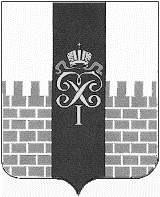 